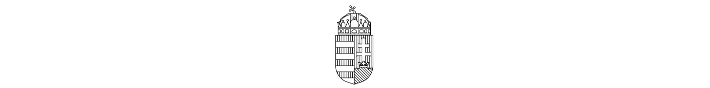 BM ORSZÁGOS KATASZTRÓFAVÉDELMI FŐIGAZGATÓSÁGKOMMUNIKÁCIÓS SZOLGÁLATKÖZLEMÉNYEddig 12 944 menekült elhelyezését segítette a katasztrófavédelem Továbbra is sok gyermek és nő érkezik a háború elől menekülve Ukrajnából Magyarországra. A katasztrófavédelem a társszervekkel közösen gondoskodik róluk, koordinálja az elhelyezésüket, illetve a továbbutazásukat. Nemcsak a katasztrófavédelem vesz részt a bajba jutottak elhelyezésében, sokan önkormányzati, karitatív és humanitárius szervezetek segítségével kerülnek biztonságos helyre.A katasztrófavédelem az elmúlt héten 69 ember, köztük 31 gyermek és 25 nő elhelyezésében, utaztatásában működött közre. A háború kitörése óta 12 944 ember – köztük 6924 gyermek és 3928 nő – elhelyezésében segített a szervezet. BM Országos Katasztrófavédelmi FőigazgatóságKommunikációs Szolgálata